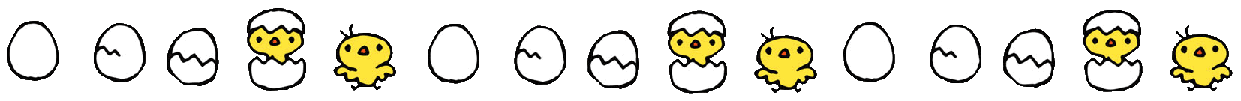 会場：保谷柳沢児童館 乳幼児ルーム対象：１歳半頃から就学前までの幼児とその保護者の方定員：１２組 （先着順）＊年間登録制時間：10:30～11:00申込：直接来館か電話でお申し込みください。　　　＊４月から受付を開始します。日程：令和６年度　４月２４日　５月８日・２２日　　　　６月５日・１９日　７月３日　（水曜日）　　＊９月以降の日程は７月の会終了後にご連絡します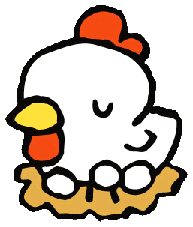 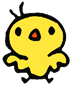 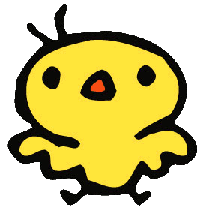 問い合わせ　保谷柳沢児童館 ０４２－４６８－７８９２開館時間：9:15～18:00（第２、４日曜・祝日を除く）